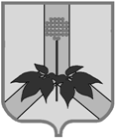 АДМИНИСТРАЦИЯ ДАЛЬНЕРЕЧЕНСКОГО МУНИЦИПАЛЬНОГО РАЙОНАПОСТАНОВЛЕНИЕ10 декабря 2015г.                                 г. Дальнереченск                                                         № 422-паОб отмене постановления № 367-па от 09 ноября 2015г. « Об утверждении размера платы за проведение государственной экспертизы качества специальной оценки условий труда»В соответствии с Федеральным законом от 28.12.2013г. № 426-ФЗ «О специальной оценке условий труда», приказом Минтруда России от 12.08.2014г. № 549н «Об утверждении порядка проведения государственной экспертизы условий труда», приказом Минтруда России от 09.10.2014г. № 682н «Об утверждении методических рекомендаций по определению размера платы за проведение экспертизы качества специальной оценки условий труда», постановлением Администрации  Приморского края от 04.12.2012г. № 371-па «Об утверждении Положения о департаменте труда и социального развития Приморского края», приказом департамента труда и социального развития Приморского края от 01.12.2015г. №  662 «Об установлении размера платы за проведение экспертизы качества социальной специальной оценки условий труда», администрация Дальнереченского муниципального района ПОСТАНОВЛЯЕТ:1.  Постановление № 367-па от 09 ноября 2015г. «Об утверждении размера платы за проведение государственной экспертизы качества специальной оценки условий труда» отменить.2. Контроль за исполнением настоящего постановления возложить на заместителя главы администрации Дальнереченского муниципального района А.Г.Попова.3.  Постановление вступает в  силу со дня его официального обнародования в установленном порядке.И.о. главы администрации Дальнереченского                                                                     муниципального района                                                                            В.С.Дернов      Разослано: в дело, Г.В.Дроновой, Д.А.Шошиной, Е.П.Черновец  